от 11 апреля 2023 года									       № 151-рОб обеспечении пожарной безопасности объектов и населённых пунктов городского округа город Шахунья Нижегородской области в весенне - летний период 2023 годаВ соответствии с Федеральным законом от 21 декабря 1994 г. № 69-ФЗ «О пожарной безопасности», распоряжением Правительства Нижегородской области от 29 апреля 2023 г. № 336-р «Об обеспечении пожарной безопасности объектов и населенных пунктов в весенне-летний период 2023 года», в целях предупреждения пожаров и обеспечения безопасности людей в весенне-летний период 2023 года, а также проведения сезонной пожарно-профилактической операции «Лето» и «Водоисточник» на территории городского округа город Шахунья Нижегородской области:1. Рекомендовать начальникам секторов Управления по работе с территориями и благоустройству, начальникам территориальных отделов, администрации городского округа город Шахунья Нижегородской области:1.1. Организовать выполнение правообладателями земельных участков (собственниками земельных участков, землепользователями, землевладельцами и арендаторами земельных участков), расположенных в границах населенных пунктов, проведение на указанных территориях регулярной уборки мусора и покоса травы.Обеспечить по мере схода снежного покрова уборку территорий общего пользования населенных пунктов от сухой травы, мусора, горючих отходов.1.2. Обеспечить в рамках полномочий принятие мер административно-правового характера по пресечению правонарушений, связанных с нарушением правил благоустройства территорий муниципальных образований, выразившихся в сбросе (выбросе), складировании и (или) временном хранении мусора, отходов спила, порубочных остатков деревьев, кустарников, листвы и других остатков растительности, а также разведении костров, сжигании опавшей листвы, сухой травянистой растительности, тополиного пуха и мусора, ответственность за совершение которых предусмотрена статьей 3.1 Кодекса Нижегородской области об административных правонарушениях.1.3. Выполнить по мере схода снежного покрова, но не позднее 17 апреля  2023 г. мероприятия, исключающие возможность распространения огня (устройство защитных противопожарных полос, удаление сухой растительности, ликвидация ветхих строений) от лесных пожаров, горения сухой растительности на населенные пункты и в обратном направлении.1.4. Обеспечить в границах населенных пунктов наличие и исправность средств связи и оповещения населения о пожаре, а также водоисточников для целей пожаротушения в соответствии со статьями 6, 63 и 68 Федерального закона от 22 июля 2008 г. № 123-ФЗ «Технический регламент о требованиях пожарной безопасности».1.5. В срок до 1 июня 2023 г. совместно с представителями МЧС, представителем МУП «Водоканал» организовать и провести проверку технического состояния источников наружного противопожарного водоснабжения. 1.6. Разработать и утвердить в соответствии с разделом XX Правил противопожарного режима паспорта населенных пунктов, подверженных угрозе лесных пожаров и других ландшафтных (природных) пожаров, паспорта территорий организаций отдыха детей и их оздоровления, подверженных угрозе лесных пожаров, территорий ведения гражданами садоводства или огородничества для собственных нужд, подверженных угрозе лесных пожаров, по форме, установленной приложениями № 8 и 9 к Правилам, и оформить в 3 экземплярах в срок до 25 апреля 2023 г. 1.7. Осуществлять в течение весенне-летнего периода противопожарную пропаганду, в рамках которой обеспечить информирование населения о мерах пожарной безопасности, направленных на предупреждение пожаров, характерных для данного времени года. В указанных целях организовать проведение сходов (встреч) с населением, изготовление и распространение тематических памяток (листовок), задействовать средства массовой информации (телевидение, радио, печатные и интернет-издания), официальный сайт администрации городского округа город Шахунья Нижегородской области, в местах массового пребывания людей.1.8. В целях исполнения статьи 34 Федерального закона от 21 декабря 1994 г. 
№ 69-ФЗ «О пожарной безопасности» дополнительно проинформировать граждан об утвержденных перечнях первичных средств тушения пожаров и противопожарного инвентаря, которые должны иметься в помещениях и строениях, находящихся в их собственности (пользовании).1.9. Принять меры по приведению пожарной техники, приспособленной (переоборудованной) для целей пожаротушения, в исправное состояние, обеспечению ее горюче-смазочными материалами и огнетушащими веществами, организации при ней круглосуточного дежурства водителей и пожарных. Закрепить за каждой пожарной мотопомпой мотористов и определить порядок доставки мотопомп к месту пожара.1.10. Обеспечить исправное состояние дорожной сети, а именно дорог, проездов и подъездов к зданиям, сооружениям, строениям и пожарным гидрантам.1.11. Обеспечить наружным освещением территории в темное время суток для оперативного поиска пожарных гидрантов, наружных лестниц и мест размещения пожарного инвентаря.1.12. Организовать проведение разъяснительной работы с собственниками и лицами, использующими земельные участки, прилегающие к лесным насаждениям, о необходимости проведения в период со дня схода снежного покрова до установления устойчивой дождливой погоды или образования снежного покрова очистки земельных участков от сухой травянистой растительности (пожнивных остатков, валежника, порубочных остатков), мусора и других горючих материалов на полосе шириной не менее 10 метров от леса, либо отделению их от леса противопожарной минерализированной полосой шириной не менее 0,5 метра или иным противопожарным барьером.2. Управлению по работе с территориями и благоустройству администрации городского округа город Шахунья Нижегородской области, начальникам Сявского и Вахтанского территориальных отделов администрации городского округа город Шахунья, совместно с ОНД и ПР по городскому округу город Шахунья:2.1. Продолжить проведение на территории городского округа город Шахунья профилактической работы в жилищном фонде в рамках реализации «Дорожной карты».2.2. Принять к неукоснительному исполнению постановление Правительства Нижегородской области  от 02.09.2016 № 599 «Об утверждении положения о профилактике пожаров в Нижегородской области», постановление администрации городского округа город Шахунья от 27.12.2022 № 1554 «Об утверждении Дорожной карты по проведению профилактической работы, направленной на предупреждение пожаров на территории городского округа город Шахунья Нижегородской области на 2023-2025 годы».3. Начальнику Управления сельского хозяйства администрации городского округа город Шахунья Баранову С.А.:3.1. Взять на личный контроль неукоснительное выполнение правообладателями земельных участков сельскохозяйственного назначения принятия мер по защите сельскохозяйственных угодий от зарастания сорной растительностью и своевременному проведению сенокошения на сенокосах, а также о соблюдении требований пожарной безопасности на земельных участках сельскохозяйственного назначения в местах их примыкания к лесу.4. Руководителю Шахунского районного лесничества Департамента лесного хозяйства Нижегородской области Задворных Д.Н.:4.1. Обеспечить выполнение мер противопожарного обустройства лесов, в том числе создание, реконструкцию и эксплуатацию лесных дорог, предназначенных для охраны лесов от пожаров, а также обеспечивающих подъезд к источникам противопожарного водоснабжения, устройство противопожарных минерализованных полос, установку и размещение стендов и других знаков и указателей, содержащих информацию о мерах пожарной безопасности в соответствии с проектами освоения лесов и доведенным государственным заданием.4.2. Обеспечить содержание средств предупреждения и тушения лесных пожаров, а также формирование запаса горюче-смазочных материалов на период высокой пожарной опасности. 4.3. Обеспечить проведение противопожарной пропаганды, освещение в средствах массовой информации вопросов сбережения лесов, соблюдение правил пожарной безопасности в лесах. 4.4. Осуществлять мониторинг пожарной опасности в лесах и лесных пожаров при помощи наземного патрулирования лесов, дистанционного видео мониторинга для раннего обнаружения лесных пожаров. 4.5. Осуществлять на землях лесного фонда федеральный государственный пожарный надзор в лесах в соответствии с Лесным кодексом Российской Федерации. 4.6. Провести проверки лиц, использующих леса на основании договоров аренды, на праве постоянного (бессрочного) пользования лесным участком, в целях соблюдения ими норм наличия средств предупреждения и тушения лесных пожаров при использовании лесов.4.7. Осуществлять контроль за лицами, использующими леса на основании договоров аренды на праве постоянного (бессрочного) пользования лесным участком, по выполнению ими мероприятий, направленных на обеспечение охраны лесов от пожаров, предусмотренных договором аренды, проектом освоения лесов. 4.8. Принятие мер к недопущению распространения лесных пожаров.  Направлять работников, пожарной техники, транспортных и других средств на тушение лесных пожаров в порядке, установленном планом тушения лесных пожаров районного (межрайонного) лесничества.4.9. Предоставить графики радиорубки  и ответственных по патрулированию с указанием ФИО, номер телефона, участковых лесничеств за которыми закреплен данный работник в ЕДДС МКУ «Учреждение по обеспечению деятельности ОМСУ городского округа город Шахунья Нижегородской области».4.10. Лицам, использующим леса на основании договоров аренды, договоров аренды на праве постоянного (бессрочного) пользования лесными участками, обеспечить:- создание и функционирование систем обнаружения и тушения лесных пожаров в соответствии с проектами освоения лесов и планами тушения лесных пожаров;- создание постоянно восполняемого резерва горюче-смазочных материалов на пожароопасный сезон;- выполнение обязательств по пожарной безопасности в лесах, включающих в себя предупреждение лесных пожаров и мониторинг пожарной опасности в лесах и лесных пожаров;- соблюдение норм наличия средств предупреждения и тушения лесных пожаров при использовании лесов, содержание средств предупреждения и тушения лесных пожаров в период пожароопасного сезона в готовности, обеспечивающей возможность их немедленного использования;- принятие мер к недопущению распространения лесных пожаров, возникших в местах использования лесов, а также оповещение районных (межрайонных) лесничеств министерства;- направление работников, пожарной техники, транспортных и других средств на тушение лесных пожаров в порядке, установленном планом тушения лесных пожаров районного (межрайонного лесничества министерства);- проведение инструктажа своих работников, а также участников массовых мероприятий, проводимых в лесах, о соблюдении требований правил пожарной безопасности в лесах, а также о способах тушения лесных пожаров.5. Начальнику сектора ГО и ЧС администрации городского округа город Шахунья Нижегородской области Корпусову А.А.:5.1. Провести до 14 апреля 2023 г. комплекс подготовительных мероприятий к эвакуации, в том числе заседания эвакуационной комиссии городского округа город  Шахунья Нижегородской области, уточнить планы эвакуации населения при возникновении чрезвычайных ситуаций природного и техногенного характера, а также проверить и обеспечить готовность пунктов временного размещения (далее - ПВР) к приему и размещению пострадавшего населения, наличие необходимого количества транспортных средств, организовать первоочередное жизнеобеспечение населения в ПВР.5.2. В срок до 30 апреля 2023 г. провести тренировки по решению вопросов при возникновении пожаров и чрезвычайных ситуаций, характерных для весенне-летнего периода, а также в целях совершенствования взаимодействия с органами повседневного управления функциональных и территориальных подсистем РСЧС, силами постоянной готовности Шахунского звена ТП РСЧС.5.3. При получении прогнозной информации о высокой пожарной опасности (IV и V класс), а также при установлении высокой пожарной опасности переводить в режим повышенной готовности органы управления и силы Шахунского звена ТП РСЧС.5.4. Организовать экстренное оповещение населения при угрозе распространения природных пожаров на территории населенных пунктов, а также при возникновении пожаров в населенном пункте. Привлечь к данным мероприятиям ответственных лиц (старост) населенных пунктов. Провести инструктивные занятия с указанными лицами по действиям при угрозе распространения природных пожаров на территории населенных пунктов.5.5. Провести проверку и при необходимости восполнить (создать) резервы материальных ресурсов для ликвидации чрезвычайных ситуаций природного и техногенного характера.5.6. Подготовить типовые бланки решений комиссии по предупреждению и ликвидации чрезвычайных ситуаций и обеспечению пожарной безопасности городского округа город Шахунья Нижегородской области о введении режима чрезвычайной ситуации в лесах.При введении режима чрезвычайной ситуации в лесах незамедлительно направлять копии правовых актов в комиссию по предупреждению и ликвидации чрезвычайных ситуаций и обеспечению пожарной безопасности Нижегородской области.5.7. Организовать экстренное оповещение населения при угрозе распространения природных пожаров на территории населенных пунктов, а также при возникновении пожаров в населенном пункте. Привлечь к данным мероприятиям ответственных лиц (старост) населенных пунктов. Провести инструктивные занятия с указанными лицами по действиям при угрозе распространения природных пожаров на территории населенных пунктов.5.8. Разработать и утвердить решением комиссии по предупреждению и ликвидации чрезвычайных ситуаций и обеспечению пожарной безопасности городского округа город Шахунья Нижегородской области (далее - КЧС и ОПБ) план противопожарных мероприятий по подготовке территорий населенных пунктов и подведомственных объектов к весенне-летнему периоду 2023 года, в том числе предусматривающий выполнение предписаний органов государственного пожарного надзора.6. Директору МУП «Водоканал» Черных С.В. в рамках своих полномочий, совместно с представителем сектора ГО и ЧС администрации городского округа город Шахунья, представителем МЧС:6.1. Организовать и провести проверку технического состояния источников наружного противопожарного водоснабжения. Принять меры по организации своевременного ремонта и обслуживания оборудования водозаборов, насосных станций, артезианских скважин, неисправных пожарных гидрантов, водонапорных башен, обеспечению подъездов к ним для установки пожарной техники.7. О проведенной работе и принятых мерах по исполнению настоящего распоряжения до 25 мая 2023 г. проинформировать комиссию по предупреждению и ликвидации чрезвычайных ситуаций и обеспечению пожарной безопасности городского округа город Шахунья Нижегородской области.8. Настоящее распоряжение вступает в силу со дня его подписания.9. Управлению делами администрации городского округа город Шахунья Нижегородской области обеспечить размещение настоящего распоряжения на официальном сайте администрации городского округа город Шахунья Нижегородской области.10. Контроль за исполнением настоящего распоряжения возложить на заместителя главы администрации, начальника Управления по работе с территориями и благоустройству администрации городского округа город Шахунья Нижегородской области Софронова Ю.А.Глава местного самоуправлениягородского округа город Шахунья							   О.А.Дахно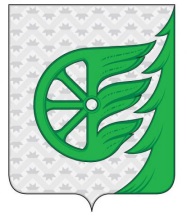 Администрация городского округа город ШахуньяНижегородской областиР А С П О Р Я Ж Е Н И Е